Isolated hydatid cyst of spleen: A rare case with rare presentationAbstractHydatid cyst is a common health problem of world in sheep grazing area. Liver is the most commonly involved organ. Splenic hydatid cyst is uncommon and its isolated involvement is very rare. We are presenting a case of isolated hydatid cyst of spleen in a sixty one year old female patient with complaints of pain in the left hypochondrium, dyspepsia and features of gastritis for the last 1 year. The diagnosis was confirmed by Contrast enhanced CT scan (CECT). Laparoscopic splenectomy was performed. The aim of this case report is to emphasize that the most important factor in diagnosing splenic hydatid cyst is the awareness of its possibility and the intraoperative precautions which will decrease morbidity and mortality in the postoperative period.Keywords: Hydatid cyst, Spleen, Splenectomy1. IntroductionHydatid disease caused by the tapeworm Echinococcus granulosus. It is prevalent in sheep grazing area. Humans are intermediate host. Liver followed by lung are common sites of involvement. Surgery is the mainstay of treatment. Splenic hydatid is a rare entity and isolated involvement of spleen is an exceptional. We are reporting a case of isolated hydatid cyst of spleen in a sixty one year female patient who was treated by laparoscopic splenectomy. This case report was prepared according to the SCARE guidelines, which aim for consensus-based, clinical case reporting guideline development [1].2. Case reportA sixty one year old female patient presented with complaints of pain in the left hypochondrium with dyspepsia and heart burn for the past one year. Pain was dull aching and intermittent in nature, and increases after intake of meal. It resolved spontaneously after 1–2 h. There was no history of pet dogs or sheep at home. Abdominal examination showed no organomegaly. Laboratory blood tests were all within normal limits. X-ray chest and abdomen were unremarkable. Upper GI endoscopy was also normal (Fig. 1, Fig. 2, Fig. 3, Fig. 4 ).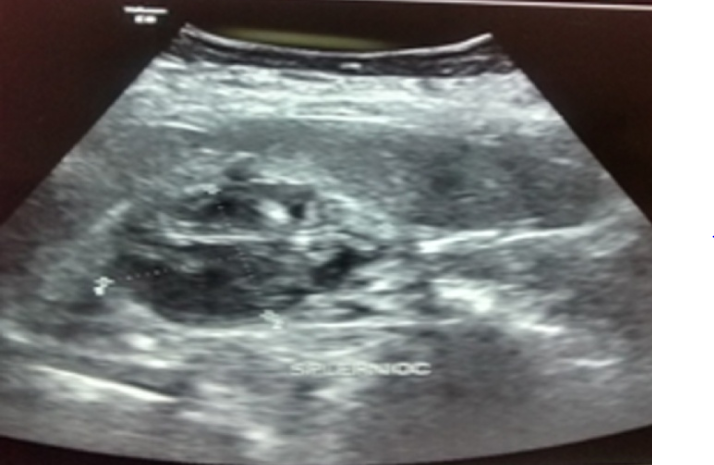 Abdominal ultrasonography showed a well defined cystic lesion of about 46 ml volume is seen in the spleenic parenchyma near the spleenic hilum showing thick internal membranes and echoes.An ultrasound abdomen showed a well defined cystic lesion of about 46 ml volume in the splenic parenchyma near the hilum showing thick internal membranes and echoes.CECT abdomen confirmed the USG findings demonstrating evidence of well defined complex cystic lesion of approximate size of 4.3 × 3.2 cm in medial aspect of splenic parenchyma with wall calcification and internal floating hyper dense membranes, suggestive of hydatid cysts. There was no involvement of liver or other organs. Patient was negative for serum IgG antibodies against Echinococcus.After Pneumococcal and H.influenza vaccination, laparoscopic splenectomy was performed. Four trocars were placed. First one (10 mm) was placed in the anterior axillary line below the left costal margin, second operating trocar (5 mm) at mid-axillary line below the left costal margin, third operating trocar (5 mm) at mid-clavicular line and fourth operating trocar (10 mm) was placed at 2–3 cm below the left costal margin.After placement of the trocars, dissection of the splenophrenic ligament and splenocolic ligament was done. Tissues and vessels in the gastrosplenic ligament were transected. Splenorenal ligament and splenic hilum were dissected and splenic artery and vein were identified and stapled. Following, the spleen was removed and extracted via a 3 cm incision over left para-umbilical region.Postoperative period was uneventful. Patient was followed at 2 weeks, at 1 month, 3 months and 6 months with no specific complains.3. DiscussionHydatid disease occurs mainly in sheep-grazing areas of the world. Man is an accidental host of Echinococcus granulosus after ingestion of eggs. Larva liberated from eggs penetrates the bowel mucosa to enter the portal system thereby spreading to various organs [2]. Although hydatid disease can affect any part of the body, the cysts are by and large found in the liver (55.6%) and lungs (30%) [3], [4]. According to Gupta et al., cysts are found in the liver (55%–60%), lungs (30%), kidney (2.5%), heart (2.5%), bones (2%), muscles (1%), brain (0.5%) and spleen (1.5%) [5]. The incidence of splenic involvement by hydatid cysts in relation to the rest of the abdominal viscera is extremely low, constituting 0.5 to 4% of all cases of hydatidosis [5].Symptoms of splenic hydatidosis are left hypochondriac mass, dull aching pain, dyspepsia, heart burn, constipation and dyspnea, infection, rupture or fistulization to the colon. Differential diagnosis includes other splenic cystic lesions, such as simple cyst, abscess, hematoma, and neoplasm.Diagnosis is confirmed by abdominal ultrasound and CT scan. On ultrasound of abdomen, splenic hydatid cyst may present as an anechoic spherical cystic lesion with hyperechoic marginal calcification. CT abdomen confirms the cystic lesion with or without daughter cysts within the spleen. Other tests are casoni test and enzyme linked immunoabsorbent assay (ELISA).This case report emphasizes that we should always suspect the uncommon presentation of isolated hydatid cyst of spleen whenever a patient presents with splenomegaly. Since splenectomy is the treatment of choice proper precautions should be taken during surgery to prevent dissemination, seeding or anaphylactic shock. This will decrease the morbidity and mortality in the postoperative period.Conflict of interestNone.FundingNo.Ethical approvalNot applicable.ConsentYes.Author contribution1. Purushottam Kumar - Writing the paper.2. Arshad Hasan - Writing the paper.3. Manoj Kumar - Study concept and design.4. Veena Singh - Study concept and design.Research studiesNot applicable.References1. Agha R.A., Fowler A.J., Saetta A., Barai I., Rajmohan S., Orgill D.P., for the SCARE Group The SCARE statement: consensus-based surgical case report guidelines. Int. J. Surg. 2016 (article in press) [PubMed] [Google Scholar]2. Sekar N., Madhavan K.K., Yadav R.V., Katara R.N. Primary retroperitoneal hydatid cyst: a case report and review of literature. J. PostGraduate Med. 1982;28:112–148. [Google Scholar]3. Dziri C. Hydatid disease: continuing serious public health problem: introduction. World J. Surg. 2001;25:1–3. [PubMed] [Google Scholar]4. McManus D.P., Zhang W., Li J. Echinococcosis. Lancet. 2003;362:1295–1304. [PubMed] [Google Scholar]5. Gupta A., Kakkar A., Chadda M. A Primary intrapelvic Hydatid cyst presenting with foot drop and a gluteal swelling. Br. J. Bone Joint Surg. 1998;808:1037–1038. [PubMed] [Google Scholar]